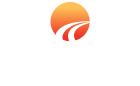 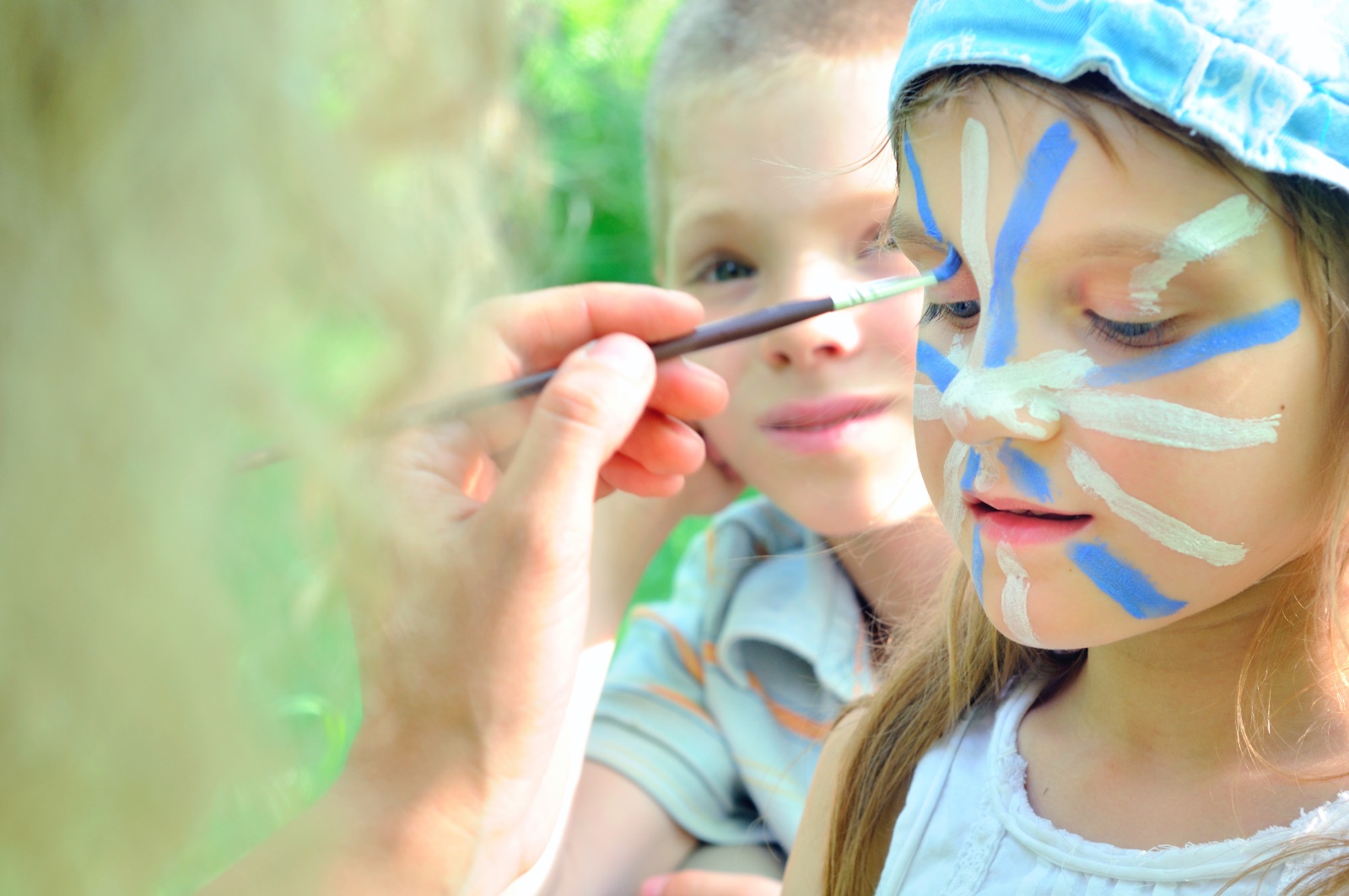 Easter School Holidays April 2019AT DISCOVERY PARKS – MAIDENS INN, MOAMADATETIMEACTIVITYVENUECOST8/4/19All day11am-12pm4pmColouring in CompetitionTwisted ScienceMovieReception LakeOn the PointFree 9/4/19All day 11am-1pmCount the eggs in the jar Face PaintingReceptionLake Free 10/4/1911am-2pm4pmCircusMovieLakeOn the PointFree 11/4/19All day 4pmColouring CompetitionMovieReceptionOn the pointFree 12/4/19All day4pmCount the eggs in the jarMovieReceptionOn the PointFree 14/4/194pm- 6pm6pm Live music- Ramage boysMoviePool lawnsOn the pointFree 15/04/1911am-1pm4pmFace PaintingMovieOn the pointLakeFree 16/4/1911am-12pm4pmTwisted ScienceMovieAround LakeOn the pointFree17/4/194pmMovieReceptionFree 19/4/19-7pm MovieOn the pointFree 20/4/19-All day6pmColouring completionCount the eggs in the jarMovieReception ReceptionOn the pointFree 21/4/194pmSURPRISE VISIT FROM SOMEONE SPECIALMovieOn the point